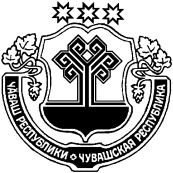 В соответствии с Федеральным законом «О защите населения и территорий от чрезвычайных ситуаций природного и техногенного характера», постановлением Правительства Российской Федерации от 21.05.2007 № 304 «О классификации чрезвычайных ситуаций природного и техногенного характера», постановлением Кабинета Министров Чувашской Республики от 31.05.2005 № 17 «О территориальной подсистеме Чувашской Республики единой государственной системы предупреждения и ликвидации чрезвычайных ситуаций» и решением заседания Янтиковской  районной комиссии по предупреждению чрезвычайных ситуаций и обеспечения пожарной безопасности от 30.08.2021, в целях ликвидации последствий чрезвычайной ситуации, возникшей в результате опасного агрометеорологического явления «почвенная засуха»:1. Ввести на территории Янтиковского района Чувашской Республики для органов управления и сил районного звена территориальной подсистемы Чувашской Республики единой государственной системы предупреждения и ликвидации чрезвычайных ситуаций с 30 августа 2021года до особого распоряжения режим «чрезвычайная ситуация» и установить муниципальный уровень реагирования.2. Отделу развития АПК и экологии администрации Янтиковского  района:- до 01.09.2021 года создать комиссию по обследованию нанесения ущерба сельскохозяйственным предприятиям и крестьянским (фермерским) хозяйствам в результате установившегося на территории Янтиковского района агрометеорологического явления «почвенная засуха» (приложение №1);- меры по обследованию зон агрометеорологического явления «почвенная засуха» и представить предложения по оценке материального ущерба;- подготовить обращение в Кабинет Министров Чувашской Республики о компенсации сельскохозяйственным товаропроизводителям ущерба, причиненного в результате чрезвычайной ситуации;- разработать план мероприятий по оказанию помощи сельскохозяйственным товаропроизводителям, пострадавшим от опасного природного явления.3. Контроль за исполнением настоящего распоряжения оставляю за собой.4. Настоящее распоряжение вступает в силу после его официального опубликования (обнародования).Глава администрацииЯнтиковского района                                                                           В.Б. МихайловПриложение №1к распоряжению администрации Янтиковского районаот 01.09.2021 № 122СОСТАВкомиссии по предупреждению и ликвидации чрезвычайной ситуации, возникшей в результате влияния комплекса агрометеорологических явлений на состояние сельскохозяйственных культур на территории Янтиковского районаЧУВАШСКАЯ РЕСПУБЛИКА ЧĂВАШ РЕСПУБЛИКИ АДМИНИСТРАЦИЯ ЯНТИКОВСКОГО РАЙОНАРАСПОРЯЖЕНИЕ01.09.2021 № 122село ЯнтиковоТĂВАЙ РАЙОН   АДМИНИСТРАЦИЙĔХУШУ01.09.2021  122 № Тǎвай ялěМихайлов В.Б.-председатель комиссии по предупреждению и ликвидации чрезвычайных ситуаций Янтиковского района – глава администрации Янтиковского района; Павлов Н.Г.-заместитель председателя комиссии, начальник ПЧ-45 по охране с. Янтиково КУ «ЧРПС» (по согласованию);Федоров А.В.-секретарь комиссии, заведующий сектором специальных программ администрации Янтиковского района;Члены комиссии:Краснов Н.Р.-начальник отдела развития АПК и экологии администрации Янтиковского района;Васильева А.Е.-ведущий специалист – эксперт отдела развития АПК и экологии администрации Янтиковского района;Сорокин В.Н.-заместитель начальника Канашского МРО филиала ФГУ «Россельхозцентр» по Чувашской Республике (по согласованию);Матвеева Н.В.-начальник МС Канаш Чувашский ЦГМС - филиал ФГБУ «Верхне-Волжское УГМС» по Чувашской Республике (по согласованию).